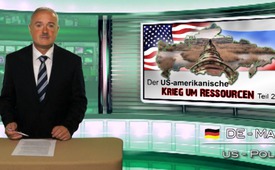 The US war for resources – Part 2 Russia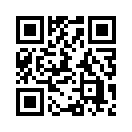 Ladies and gentlemen, good evening. Part 1 of our series “The USA’s war for resources” presented a document titled “Doctrine of the irregular war of the US-navy”. The document gives insight into a world-map with a so-called “arc of instability”. This document defines the countries which 
1st: own the greatest strategic resources of the world and 
2nd whose rich resources Washington wants to take hold of and control.The USA’s war for resources – Part 2 russia


Ladies and gentlemen, good evening. Part 1 of our series “The USA’s war for resources” presented a document titled “Doctrine of the irregular war of the US-navy”. The document gives insight into a world-map with a so-called “arc of instability”. This document defines the countries which 
1st: own the greatest strategic resources of the world and 
2nd whose rich resources Washington wants to take hold of and control. 
The afore mentioned “Doctrine of the irregular warfare of the US-navy” however is not the only document that confirms the USA’s war for resources worldwide. 
The “Project for the New American Century”, short PNAC – a neoconservative US think tank – mention these declared US- goals. One goal is said to be complete control over the energy flows on this earth, especially over oil. For as the US political scientist and former politician Henry Kissinger once put it: “Control oil and you control nations.” The fact that this goal of US- control over the global energy flows does not only refer to the mentioned “arc of instability” becomes clear in the example of Russia. Here also a fierce war for resources is fought as is explained in the following: - After the collapse of the Soviet Union in 1991 the opportunity seemed at hand to easily be able to get a hold of Russian resources. This happened when Boris Jelzin, the first Russian president (from 1991 till 1999) promoted the privatization and the sellout of state-owned enterprises – from the aluminum industry over oil and gas up to coal production.
These state-owned enterprises were bought up by Russia’s rich oligarchs for little money who again in turn cooperated with the western financial and economical powers. So, under Jelzin western companies were able to deliver Russian oil and gas and transport it to Europe with western pipelines. – After Vladimir Putin had been elected president in the year 2000, he reversed this so-called “privatization” by Jelzin and once again nationalized the energy industry. This among others is one of the main arguments why Putin is permanently vilified and why a governmental overthrow in Russia is constantly being provoked by any means.
Yet Russia doesn’t back down so easily in this trial of strength for the Russian energy flows. After the Russian state had brought back the oil company  “Yukos” under state-ownership again in 2006, which the oligarch Michail Chodorkowski had bought up and privatized before, Russia was supposed to pay a compensation to the former owners. This is what a verdict of the International Arbitration Court in The Hague said. In Mid July, 2015 the Russian constitutional court however decided that these compensational fees wouldn’t have to be paid. The court argued that Russian law stood above international law.
Also concerning Russian natural gas, a fierce war is waging for its sales market. Washington never hid its intention to take away the European sales market from the Russian gas company Gazprom. This happens through political pressure on its buyers, like e.g. Ukraine or Bulgaria. So the gas-project “South Stream” collapsed because Bulgaria resisted due to pressure by the USA. “South Stream” was supposed to transport Russian gas to Europe instead of the way via Ukraine. Thereupon the Russian president, Vladimir Putin, announced a Greek-Macedonian detour as a solution – the so-called “Turkish-Stream-Project”. The pipeline is to be laid on the floor of the Black Sea from Russia into Turkey and then on to Greece. From there the gas shall reach Macedonia, Serbia, and Hungary via a distribution hub. The White House however now tries to influence those countries that cooperate with Gazprom very closely – to hinder the “Turkish-Stream-Project” from being carried out. Thus the Greek structural reform minister Panagiotis Lafazanis said that the energy commissioner of the US- minister of foreign affairs Amos Hochstein had openly stated in a meeting that the Americans would not tolerate the “Turkish Stream” – Project. So the Greeks were offered an alternative, if they withdrew from the “Turkish Stream”-Project. They would have better chances in overcoming their crisis and in finding western investors. At first Washington was unsuccessful with its tries to put Greece’s new government under pressure which had its immediate consequences: President Barack Obama withdrew his ambassador in Athens due to inefficient work. 
So far our report, ladies and gentlemen, on how the US government tries by all means to gain control over the energy flows in Europe, too. Russia is to be expelled from the European market and to be weakened economically. The fight for Russia’s resources continues. One has to wait and see how far the US government is going to be willing to go this time to bring about a change of regime in Russia. As already stated in diverse broadcasts, a lot is pointing to a military conflict with Russia. 
Another Part of our series about the war for resources is following soon. I’m looking forward to be able to greet you again here on klagemauer.tv. Have a good evening.from dd.Sources:https://amerika21.de/analyse/27511/irregulaere-kriege

https://de.wikipedia.org/wiki/Project_for_the_New_American_Century

http://friedensblick.de/11452/putin-ein-ehemaliger-freund-des-westens-wird-boese/

https://de.wikipedia.org/wiki/Yukos

https://www.youtube.com/watch?v=tokF2iXdanU

http://alles-schallundrauch.blogspot.ch/2014/12/south-stream-absage-schockt-die-eu.html

http://de.sputniknews.com/politik/20150513/302305115.html

http://derstandard.at/2000015820857/Russlands-Plan-B-Gaslieferungen-ueber-Mazedonien

SRF1 – 8 Uhr Nachrichten vom 15.07.2015This may interest you as well:---Kla.TV – The other news ... free – independent – uncensored ...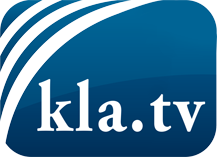 what the media should not keep silent about ...Little heard – by the people, for the people! ...regular News at www.kla.tv/enStay tuned – it’s worth it!Free subscription to our e-mail newsletter here: www.kla.tv/abo-enSecurity advice:Unfortunately countervoices are being censored and suppressed more and more. As long as we don't report according to the ideology and interests of the corporate media, we are constantly at risk, that pretexts will be found to shut down or harm Kla.TV.So join an internet-independent network today! Click here: www.kla.tv/vernetzung&lang=enLicence:    Creative Commons License with Attribution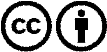 Spreading and reproducing is endorsed if Kla.TV if reference is made to source. No content may be presented out of context.
The use by state-funded institutions is prohibited without written permission from Kla.TV. Infraction will be legally prosecuted.